KARYA TULIS ILMIAHPENGARUH PENYULUHAN OLEH KADER KESEHATAN TERHADAP PERUBAHAN  PENGETAHUAN SIKAP PERILAKU IBU-IBU DALAM PENANGANAN AIR BERSIH DI DUSUN KRIYAN BANJARARUM KALIBAWANG KULONPROGODisusun untuk memenuhi ketentuan melakukan kegiatan penyusunan Karya Tulis Ilmiah  sebagai Persyaratan Mencapai DerajatDiploma III Kesehatan Lingkungan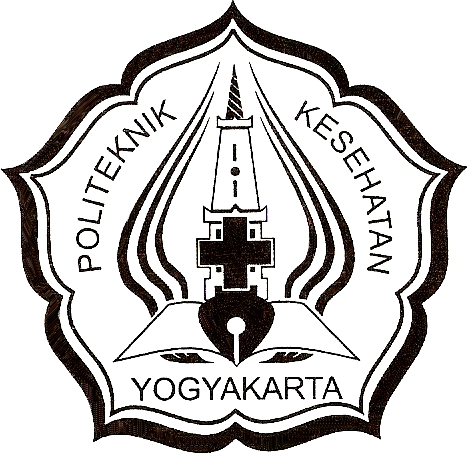 Diajukan Oleh:ARTRI WENI UTARINIM: PO7133107005KEMENTRIAN KESEHATAN REPUBLIK INDONESIAPOLITEKNIK KESEHATAN KEMENKES YOGYAKARTAJURUSAN KESEHATAN LINGKUNGAN2010